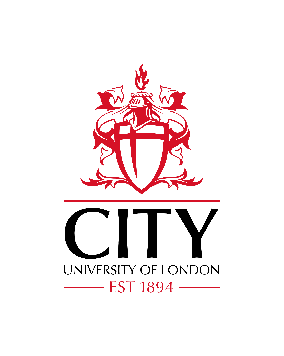 Annual Programme Evaluation (APE)Validated Institutions – Research Programmes 2022/231. Programme Details & Tracking  This form should be completed with reference to the Validation & Institutional Partnerships Guidance and the Guidance for Annual Programme Evaluations for Validated and Institutional Partnership Programmes as soon as reasonably possible after the end of the academic year.  It is not necessary to wait for data to become available; this should be added as it becomes available.  The APE, and updates made to it are reviewed regularly by the Course Board ------------------------------------Progress Tracking------------------------------------------2. Developments on Academic Year Under Review & Future Enhancements Please provide a reflection of any developments that have taken place in the previous academic year and any future enhancements that may have arisen:3. Approved Research Supervisors Please provide a list of approved Category A or Category B research supervisors:4. Areas for Improvement – Action Plan  [Add more boxes as required to ensure all key actions are note]5.Your Voice, Our Action  [Add more boxes as required to ensure all changes implemented are captured]6. Management Information 6a. School Annual Monitoring ReportsThese reports enable Schools/Departments to monitor the progress of those students whose intended award is a doctoral degree and to ensure that appropriate and timely action is taken by Schools/Departments if necessary.Notes for completionthese figures should include all internally and externally registered students;any part-time overseas students included in this data should normally be registered externally;only those students who are currently registered as MPhil/PhD students should be included;the census date is 31 July of each academic year;Students who switch mode of study from full-time to part-time (or vice versa) before transferring to writing-up are counted as part-time students.School annual monitoring report for Full Time, MPhil/PhD & PhD students	School annual monitoring report for Part Time, MPhil/PhD & PhD students	Programme(s) Covered Please state all programmes and routes coveredAcademic Year Under Review 2022/23Programme Director(s)Key Contact  Date of next Re-Validation Date received by Board of StudiesDate last reviewed by Course Board Date last reviewed by Student Staff Liaison Committee (SSLC) or Equivalent No. Area for Improvement (Issue or concern, please specify the source)Action (Please note if this is a new or ongoing action and if there is any support need for the implementation of the action)Action Owner (Who will lead this action)Intended Impact (Criteria to judge success)Deadline (Or completion date)Status of action & Impact (E.g. complete /Ongoing / long term priority)Changes made within the Programme as a direct result of feedback received via student surveys or other channels (e.g. SSLC): please list each area separately Changes made within the Programme as a direct result of feedback received via student surveys or other channels (e.g. SSLC): please list each area separately Changes made within the Programme as a direct result of feedback received via student surveys or other channels (e.g. SSLC): please list each area separately Changes made within the Programme as a direct result of feedback received via student surveys or other channels (e.g. SSLC): please list each area separately Changes made within the Programme as a direct result of feedback received via student surveys or other channels (e.g. SSLC): please list each area separately Area (please specify)Student FeedbackYou SaidChange Implemented We did Impact on student experience (include student views on actions taken) 123Please attach / insert your School annual monitoring report for Full Time, MPhil/PhD & PhD students (or equivalent)	Please comment on any reasons for changes and trends data on the programme over the last 7 years. Please attach / insert your School annual monitoring report for Part Time, MPhil/PhD & PhD students (or equivalent)	Please comment on any reasons for changes and trends data on the programme over the last 7 years. 